Propozycja aktywności dla dzieci na dzień 28.05.2020 r.Tematyka tygodnia:  Łąka w maju.Temat dnia: Wiosenna łąka.Propozycja nr 1Ćwiczenia poranne.Jogowa opowieść ruchowa dla dzieci - Na łące:- https://www.youtube.com/watch?v=W1X3jhtCWfMPropozycja nr 2Utrwalenie nazw roślin i zwierząt żyjących na łące.1. Dzieci oglądają zdjęcia kwiatów, które mogą zobaczyć na łące: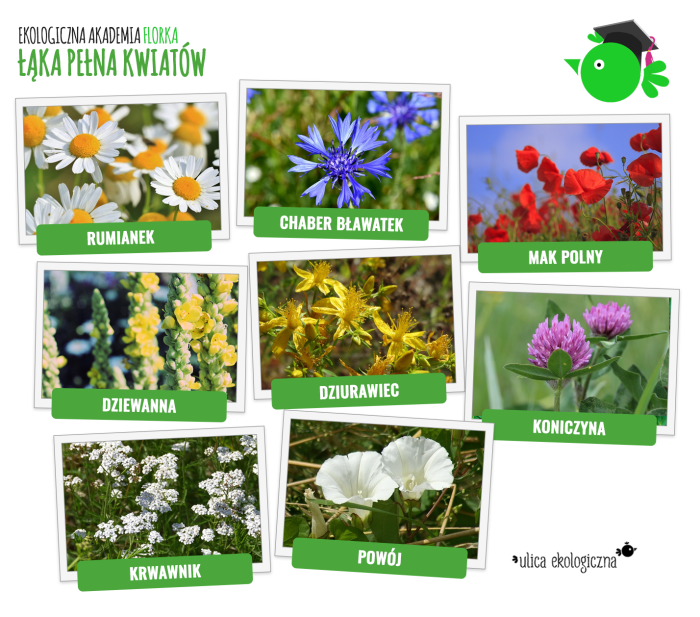 2. Dzieci oglądają zdjęcia zwierząt, które mieszkają na łące: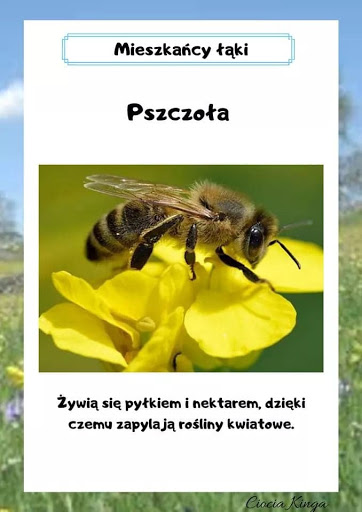 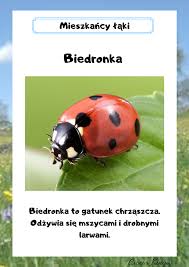 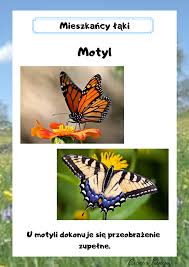 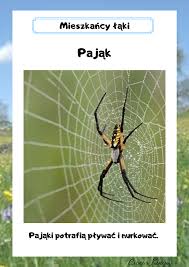 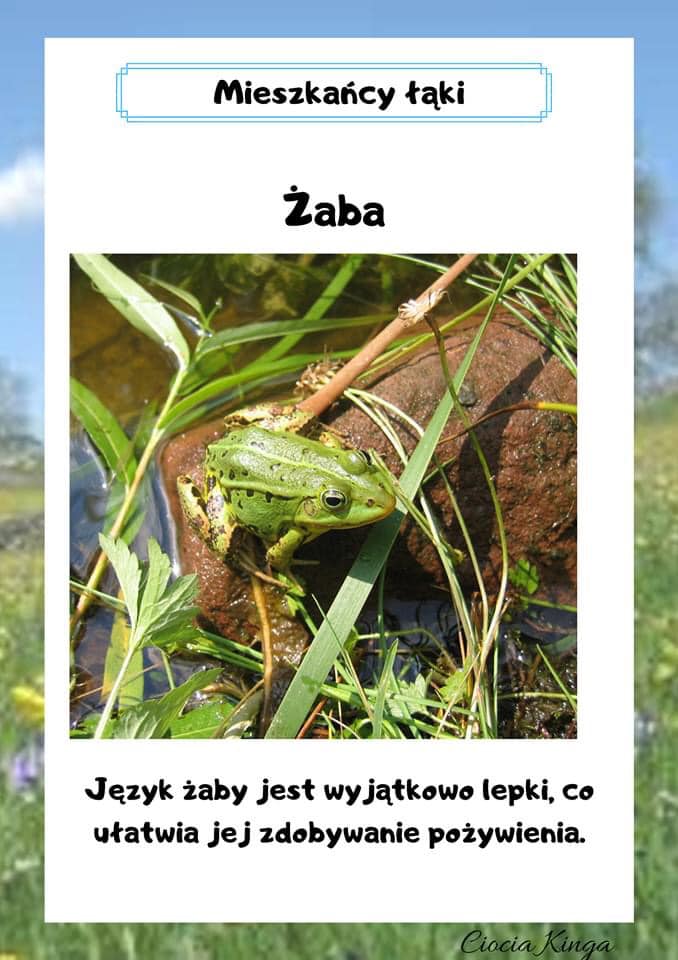 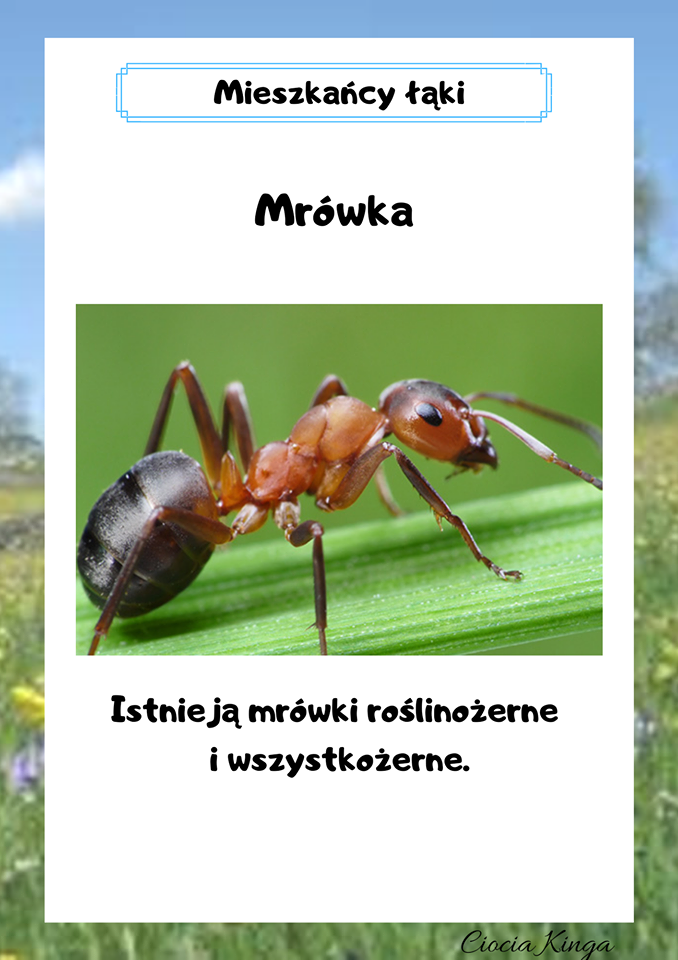 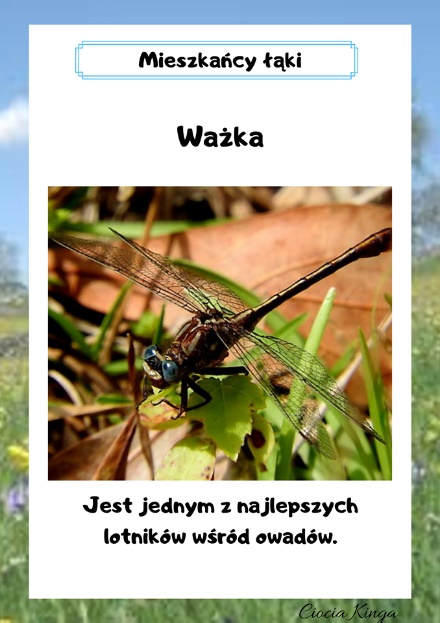 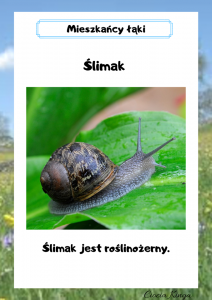 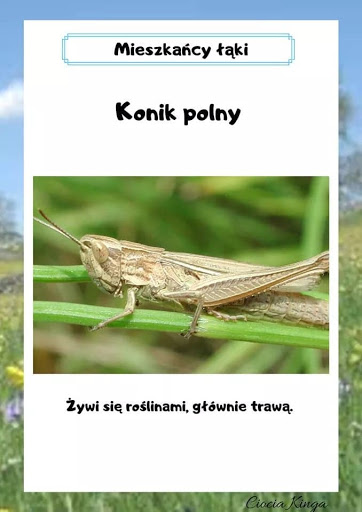 Propozycja nr 3Karta pracy, Nowe przygody Olka i Ady, cz. 4, s. 43- dzieci odszukują na obrazku i nazywają ukryte zwierzęta. Próbują określić dlaczego trudno było je odszukać.- dzieci oglądają obrazki i słuchają, czytanych przez rodzica/opiekuna, nazw produktów otrzymywanych z roślin zielnych.Propozycja nr 4Zabawa muzyczno-ruchowa - Wiosenna łąka (wyprawa na łąkę)- www.youtube.com/watch?v=KdP_v0x0LXsZachęcamy rodziców i dzieci na spacer na pobliską łąkę. Warto wybrać się, rozejrzeć 
i docenić bogactwo kwiatów oraz zwierząt żyjących o tej porze w naturalnym środowisku. 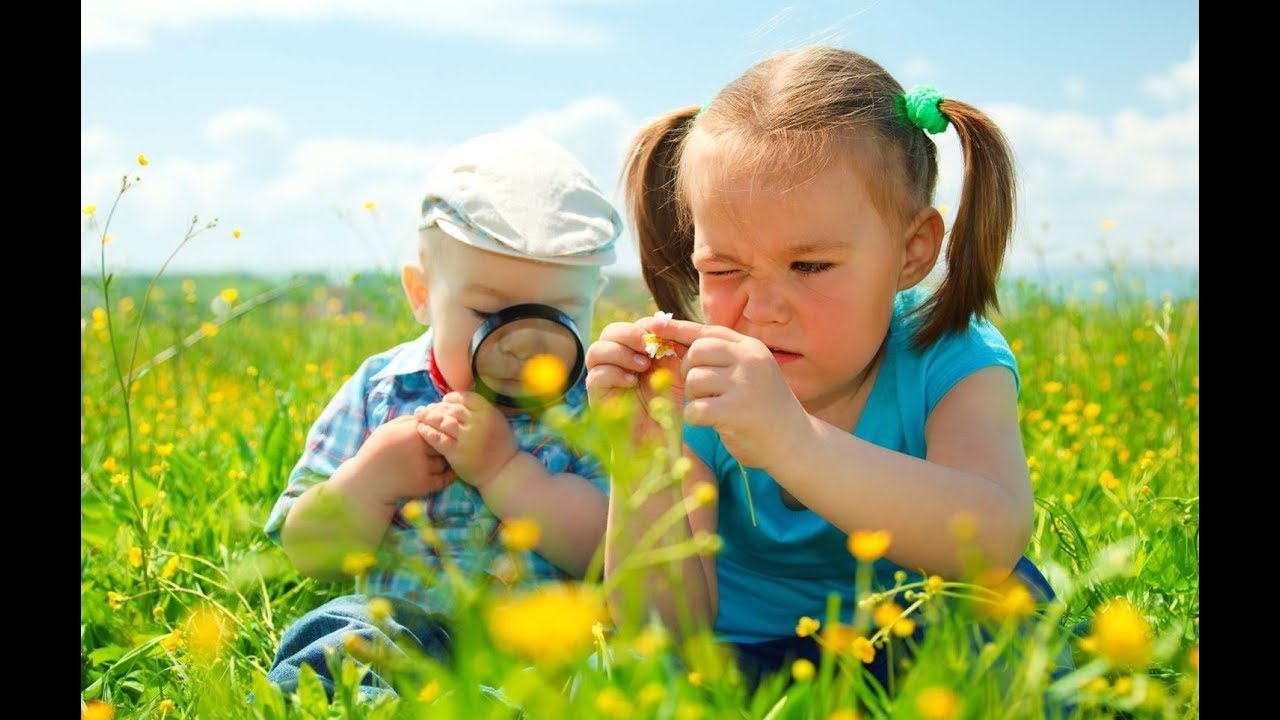 Przygotowała: Agnieszka Żołud Propozycja nr 5Wykonaj zadania.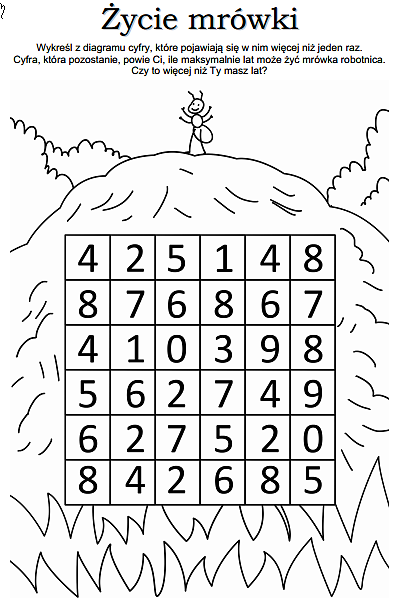 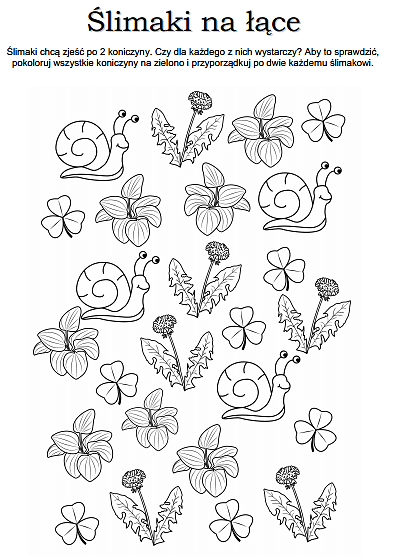 Propozycja nr 6Słuchanie bajki Łąkowa orkiestra – czyta Joanna Jabłczyńska. Jest to bajka o motylach, świerszczach i wielu innych owadach zamieszkujących słowackie łąki. Łąkowa orkiestra to bajka uświadamiająca dzieciom, jak trudno znaleźć owadom bezpieczny i spokojny dom. Tola, Pola i Urwis zostaną wezwani przez Eko-patrol na pomoc Rusałce – pięknemu motylkowi, który nie może odnaleźć przyjaciół z orkiestry.- 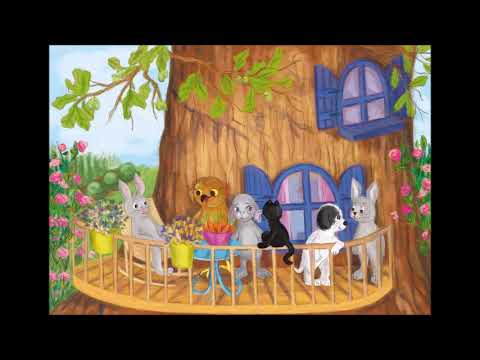 https://www.youtube.com/watch?v=0oRJZj6VzEsPropozycja nr 7Wyprawka plastyczna - karta Puzzle łąkaDla każdego dziecka:- wyprawka,- karta Puzzle łąka,- klej,- kartka formatu A4. Dzieci wypychają puzzle. Następnie układają obrazek i przyklejają na kartkę A4.Przygotowała: Agata Babińska